  Приложение 3    
 к приказу Министра 
образования и науки
Республики Казахстан
от 13 апреля 2015 года
 № 198          Стандарт государственной услуги «Выдача справок в единый накопительный пенсионный фонд и (или) добровольный накопительный пенсионный фонд, банки, в органы внутренних дел для распоряжения имуществом несовершеннолетних
детей и оформления наследства несовершеннолетним детям»   1. Общие положения       1. Государственная услуга «Выдача справок в единый накопительный пенсионный фонд и (или) добровольный накопительный пенсионный фонд, банки, в органы внутренних дел для распоряжения имуществом несовершеннолетних детей и оформления наследства несовершеннолетним детям» (далее – государственная услуга).
      2. Стандарт государственной услуги разработан Министерством образования и науки Республики Казахстан (далее – Министерство).
      3. Государственная услуга оказывается местными исполнительными органами, городов Астаны и Алматы, районов и городов областного значения (далее – услугодатель).
      Прием заявления и выдача результата оказания государственной услуги осуществляются через:
      1) республиканское государственное предприятие на праве хозяйственного ведения «Центр обслуживания населения» Комитета связи, информатизации и информации Министерства по инвестициям и развитию Республики Казахстан (далее – ЦОН);
      2) веб-портал «электронного правительства» www.egov.kz (далее – портал).   2. Порядок оказания государственной услуги       4. Сроки оказания государственной услуги:
      1) с момента сдачи документов услугодателю, в ЦОН, а также при обращении на портал – пять рабочих дней.
      При обращении в ЦОН день приема не входит в срок оказания государственной услуги.
      2) максимально допустимое время ожидания для сдачи документов услугополучателем услугодателю или в ЦОН – 15 минут;
      3) максимально допустимое время обслуживания услугополучателя у услугодателя – 30 минут, в ЦОН – 20 минут.
      5. Форма оказания государственной услуги – электронная (частично автоматизированная) и (или) бумажная.
      6. Результат оказания государственной услуги:
      1) справка в единый накопительный пенсионный фонд по форме согласно приложению 1 к настоящему стандарту государственной услуги;
      2) справка в органы внутренних дел для распоряжения имуществом несовершеннолетних детей по форме согласно приложению 2 к настоящему стандарту государственной услуги;
      3) справка в банки для распоряжения имуществом несовершеннолетних детей по форме согласно приложению 3 к настоящему стандарту государственной услуги.
      Форма предоставления результата оказания государственной услуги – электронная и (или) бумажная.
      В случае обращения услугополучателя за результатом оказания государственной услуги на бумажном носителе результат оказания государственной услуги оформляется в электронной форме, распечатывается, заверяется печатью и подписью уполномоченного лица услугодателя.
      На портале результат оказания государственной услуги направляется и хранится в «личном кабинете» услугополучателя в форме электронного документа, подписанного электронной цифровой подписью (далее – ЭЦП) уполномоченного лица услугодателя.
      7. Государственная услуга оказывается бесплатно физическим лицам (далее – услугополучатель).
      8. График работы:
      1) ЦОН: с понедельника по субботу включительно в соответствии с установленным графиком работы с 9.00 до 20.00 часов без перерыва на обед, за исключением выходных и праздничных дней, согласно трудовому законодательству.
      Прием осуществляется в порядке «электронной» очереди, по месту регистрации услугополучателя, без ускоренного обслуживания, возможно «бронирование» электронной очереди посредством портала.
      2) портала: круглосуточно, за исключением технических перерывов в связи с проведением ремонтных работ (при обращении услугополучателя после окончания рабочего времени, в выходные и праздничные дни согласно трудовому законодательству Республики Казахстан, прием заявления и выдача результата оказания государственной услуги осуществляется следующим рабочим днем).
      9. Перечень документов, необходимых для оказания государственной услуги при обращении услугополучателя:
      Для получения справок в единый накопительный пенсионный фонд:
      в ЦОН:
      1) заявление по форме согласно приложению 4 к настоящему стандарту государственной услуги;
      2) документ, удостоверяющий личность услугополучателя (требуется для идентификации личности);
      3) копия свидетельства о смерти наследодателя;
      4) копия свидетельства о праве на наследство по закону (от нотариуса);
      5) копия свидетельства о рождении ребенка, в случае рождения ребенка до 13 августа 2007 года либо за пределами Республики Казахстан;
      6) копия свидетельства о заключении или расторжении брака, в случае заключения или расторжения брака до 2008 года либо за пределами Республики Казахстан;
      7) справка о рождении по форме, утвержденной приказом Министра юстиции Республики Казахстан «Об утверждении Правил организации государственной регистрации актов гражданского состояния, внесения изменений, восстановления, аннулирования записей актов гражданского состояния» от 25 февраля 2015 № 112 (далее – приказ № 112) (зарегистрированный в Реестре государственной регистрации нормативных правовых актов за № 10764) (в случае рождения ребенка вне брака до 2008 года).
      на портал:
      1) запрос в форме электронного документа, подписанный ЭЦП услугополучателя;
      2) электронная копия свидетельства о смерти наследодателя;
      3) электронная копия свидетельства о праве на наследство по закону (от нотариуса);
      4) электронная копия свидетельства о рождении ребенка, в случае рождения ребенка до 13 августа 2007 года либо за пределами Республики Казахстан;
      5) электронная копия свидетельства о заключении или расторжении брака, в случае заключения или расторжения брака до 2008 года либо за пределами Республики Казахстан;
      6) электронная копия справки о рождении по форме, в соответствии с приказом № 112 (в случае рождения ребенка вне брака до 2008 года).
      Для получения справок в органы внутренних дел для распоряжения имуществом несовершеннолетних детей:
      в ЦОН:
      1) заявление по форме согласно приложению 5 к настоящему стандарту государственной услуги;
      2) документ, удостоверяющий личность услугополучателя (требуется для идентификации личности);
      3) согласие ребенка (детей), являющегося собственником транспортного средства, на совершение сделок по отчуждению транспортного средства, заверенное администрацией организации образования, где ребенок (дети) обучается (при достижении ребенком 10-летнего возраста);
      4) доверенность от имени отсутствующего супруга(-и), заверенная нотариусом на совершение оформления сделки, либо свидетельство о смерти;
      5) свидетельство о регистрации транспортного средства (в случае, утери свидетельства о регистрации транспортного средства, справка-подтверждение, выдаваемая органами внутренних дел);
      6) копия свидетельства о рождении ребенка, в случае рождения до 13 августа 2007 года либо за пределами Республики Казахстан;
      7) копия свидетельства о заключении или расторжении брака, в случае заключения или расторжения брака до 2008 года либо за пределами Республики Казахстан;
      8) справка о рождении по форме, в соответствии с приказом № 112 (в случае рождения ребенка вне брака до 2008 года).
      На портал:
      1) запрос в форме электронного документа, подписанный ЭЦП услугополучателя;
      2) электронная копия согласия ребенка (детей), являющегося собственником транспортного средства, на совершение сделок по отчуждению транспортного средства, заверенного администрацией организации образования, где ребенок (дети) обучается (при достижении ребенком 10-летнего возраста);
      3) электронная копия доверенности от имени отсутствующего супруга(-и), заверенная нотариусом на совершение оформления сделки, либо свидетельство о смерти;
      4) электронная копия свидетельства о регистрации транспортного средства (в случае, утери свидетельства о регистрации транспортного средства, справка-подтверждение, выдаваемая органами внутренних дел);
      5) электронная копия свидетельства о рождении ребенка, в случае рождения до 13 августа 2007 года либо за пределами Республики Казахстан;
      6) электронная копия свидетельства о заключении или расторжения брака, в случае заключения или расторжения брака до 2008 года либо за пределами Республики Казахстан;
      7) электронная копия справки о рождении по форме, в соответствии с приказом № 112 (в случае рождения ребенка вне брака до 2008 года).
      Для получения справок в банки для распоряжения имуществом несовершеннолетних детей:
      в ЦОН:
      1) заявление по форме согласно приложению 6 к настоящему стандарту государственной услуги;
      2) документ, удостоверяющий личность услугополучателя (требуется для идентификации личности);
      3) согласие ребенка (детей), являющегося собственником банковского имущества, на совершение сделок по отчуждению банковского имущества, заверенное администрацией организации образования, где ребенок (дети) обучается (при достижении ребенком 10-летнего возраста);
      4) доверенность от имени отсутствующего супруга(-и), заверенная нотариусом на совершение оформления сделки либо свидетельство о смерти;
      5) документ, подтверждающий наличие банковского вклада;
      6) копия свидетельства о заключении или расторжении брака, в случае заключения или расторжения брака до 2008 года либо за пределами Республики Казахстан;
      7) копия свидетельства о рождении ребенка, в случае рождения до 13 августа 2007 года либо за пределами Республики Казахстан;
      8) справка о рождении по форме, в соответствии с приказом № 112 (в случае рождения ребенка вне брака до 2008 года).
      На портал:
      1) запрос в форме электронного документа, подписанный ЭЦП услугополучателя;
      2) электронная копия согласия ребенка (детей), являющегося собственником банковского имущества, на совершение сделок по отчуждению банковского имущества, заверенного администрацией организации образования, где ребенок (дети) обучается (при достижении ребенком 10-летнего возраста);
      3) электронная копия доверенности от имени отсутствующего супруга(-и), заверенная нотариусом на совершение оформления сделки либо свидетельство о смерти;
      4) электронная копия документа, подтверждающего наличие банковского вклада;
      5) электронная копия свидетельства о заключении или расторжении брака, в случае заключения или расторжения брака до 2008 года либо за пределами Республики Казахстан;
      6) электронная копия свидетельства о рождении ребенка, в случае рождения до 13 августа 2007 года либо за пределами Республики Казахстан;
      7) электронная копия справки о рождении по форме, в соответствии с приказом № 112 (в случае рождения ребенка вне брака до 2008 года).
      Сведения документов, удостоверяющих личность услугополучателя, свидетельства о рождении ребенка (в случае рождения ребенка после 13 августа 2007 года), свидетельства о заключении или расторжении брака (в случае заключения или расторжения брака после 2008 года), справка о рождении (в случае рождения ребенка вне брака до 2008 года) или за пределами Республики Казахстан, о регистрации имущества, транспортного средства работник ЦОН и услугодатель получает из соответствующих государственных информационных систем через шлюз «электронного правительства».
      Услугополучатель дает согласие на использование сведений, составляющих охраняемую законом тайну, содержащихся в информационных системах, при оказании государственных услуг, если иное не предусмотрено законами Республики Казахстан.
      При приеме документов работник ЦОН выдает услугополучателю расписку о приеме соответствующих документов с указанием:
      1) номера и даты приема запроса;
      2) вида запрашиваемой государственной услуги;
      3) количества и названия приложенных документов;
      4) даты (времени) и места выдачи документов;
      5) фамилии, имени, а также отчества (при наличии) работника ЦОН, принявшего заявление;
      6) фамилии, имени, а также отчества (при наличии) услугополучателя и его контактных телефонов.
      В ЦОН выдача готовых документов осуществляется на основании расписки о приеме документов при предъявлении удостоверения личности (либо его представителя по нотариально заверенной доверенности).
      ЦОН обеспечивает хранение результата в течение одного месяца, после чего передает их услугодателю для дальнейшего хранения. При обращении услугополучателя по истечении одного месяца по запросу ЦОН услугодатель в течение одного рабочего дня направляет готовые документы в ЦОН для выдачи услугополучателю.
      В случае обращения через портал услугополучателю в «личный кабинет» направляется статус о принятии запроса на государственную услугу, а также уведомление с указанием даты и времени получения результата государственной услуги.
      10. В случае предоставления услугополучателем неполного пакета документов согласно пункту 7 настоящего стандарта государственной услуги работник ЦОН отказывает в приеме заявления и выдает расписку об отказе в приеме документов по форме согласно приложению 7 к настоящему стандарту государственной услуги.   3. Порядок обжалования решений, действий (бездействия) местных
исполнительных органов областей, города республиканского
значения, столицы, районов, городов областного значения, а
также услугодателей и (или) их должностных лиц, центров
обслуживания населения и (или) их работников по вопросам
 оказания государственных услуг       11. Обжалование решений, действий (бездействия) услугодателя и (или) его должностных лиц по вопросам оказания государственных услуг: жалоба подается на имя руководителя услугодателя либо руководителя соответствующего местного исполнительного органа областей, города республиканского значения, столицы (далее – акимат) по адресам, указанным в пункте 14 настоящего стандарта государственной услуги.
      Жалоба подается в письменной форме по почте либо нарочно через канцелярию услугодателя или акимата.
      В жалобе физического лица указывается его фамилия, имя, отчество (при его наличии), почтовый адрес, контактный телефон.
      Подтверждением принятия жалобы является ее регистрация (штамп, входящий номер и дата) в канцелярии услугодателя или акимата с указанием фамилии и инициалов лица, принявшего жалобу, срока и места получения ответа на поданную жалобу.
      Подтверждением принятия жалобы в ЦОН, поступившей как нарочно, так и почтой, является ее регистрация (штамп, входящий номер и дата регистрации проставляются на втором экземпляре жалобы или сопроводительном письме к жалобе).
      При обращении через портал информацию о порядке обжалования можно получить по телефону Единого контакт–центра по вопросам оказания государственных услуг «1414».
      При отправке жалобы через портал услугополучателю из «личного кабинета» доступна информация об обращении, которая обновляется в ходе обработки обращения услугодателем (отметки о доставке, регистрации, исполнении, ответ о рассмотрении или отказе в рассмотрении).
      Жалоба услугополучателя, поступившая в адрес услугодателя, акимата или ЦОН, подлежит рассмотрению в течение пяти рабочих дней со дня ее регистрации. Мотивированный ответ о результатах рассмотрения жалобы направляется услогополучателю по почте либо выдается нарочно в канцелярии услугодателя, акимата или ЦОН.
      В случае несогласия с результатами оказанной государственной услуги услугополучатель может обратиться с жалобой в уполномоченный орган по оценке и контролю за качеством оказания государственных услуг.
      Жалоба услугополучателя, поступившая в адрес уполномоченного органа по оценке и контролю за качеством оказания государственных услуг, подлежит рассмотрению в течение пятнадцати рабочих дней со дня ее регистрации.
      12. В случаях несогласия с результатами оказанной государственной услуги услугополучатель имеет право обратиться в суд в установленном законодательством Республики Казахстан порядке.   4. Иные требования с учетом особенностей оказания
государственной услуги, в том числе оказываемой в электронной
форме и через центры обслуживания населения      13. Услугополучателям, имеющим в установленном законодательством порядке полную или частичную утрату способности или возможности осуществлять самообслуживание, самостоятельно передвигаться, ориентироваться прием документов для оказания государственной услуги производится работником ЦОН с выездом по месту жительства посредством обращения через Единый контакт–центр по вопросам оказания государственных услуг «1414».
      14. Адреса мест оказания государственной услуги размещены на интернет-ресурсах:
      Министерства www.edu.gov.kz;
      ЦОН www.con.gov.kz;
      портале.
      15. Услугополучатель имеет возможность получения государственной услуги в электронной форме через портал при условии наличия ЭЦП.
      16. Услугополучатель имеет возможность получения информации о порядке и статусе оказания государственной услуги в режиме удаленного доступа посредством «личного кабинета» портала.
       17. Контактные телефоны справочных служб услугодателя по вопросам оказания государственной услуги размещены на интернет – ресурсах Министерства www.edu.gov.kz, услугодателя www.bala-kkk.kz.   Приложение 1             
 к стандарту государственной услуги  
 «Выдача справок в единый накопительный 
 пенсионный фонд и (или) добровольный 
накопительный пенсионный фонд, банки, в
 органы внутренних дел для распоряжения 
 имуществом несовершеннолетних детей  
 и оформления наследства       
 несовершеннолетним детям»                                                                      Форма                               Форма выходного документа, выданная в
                               бумажном виде местными исполнительными
                               органами городов Астаны и Алматы,
                               районов и городов областного значения                              Справка
               в единый накопительный пенсионный фонд      Местный исполнительный орган городов Астаны и Алматы, районов и
городов областного значения разрешает __________________ (Ф.И.О. (при
его наличии) заявителя), «___» _______ ____года рождения,
удостоверение личности № ___________ от ________года, выдано
___________, законному(ым) представителю(ям) (родителям (родителю),
опекуну или попечителю, патронатному воспитателю и другим заменяющим
их лицам) несовершеннолетнего _______________ (Ф.И.О. (при его
наличии) ребенка, года рождения) получить наследуемые пенсионные
накопления в ____________ (наименование накопительного пенсионного
фонда) с причитающимся инвестиционным доходом, пеней и иными
поступлениями в соответствии с законодательством, согласно
свидетельству о праве на наследство по закону/завещанию от _________
года, выданного нотариусом (государственная лицензия № __________ от
_________года, выдана _________), в связи со смертью вкладчика
(Ф.И.О. (при его наличии) наследодателя),
_______________(свидетельство о смерти от _______ года, № ________).Руководитель местного исполнительного
органа городов Астаны и Алматы,
районов городов областного значения __________ ______________________
                                    подпись (Ф.И.О.(при его наличии
       Справка действительна в течение 1 (одного) месяца со дня выдачи.
     Место печати                            Форма выходного документа, выданная в
                            электронном виде местными исполнительными
                            органами городов Астаны и Алматы, районов
                            и городов областного значения                              Справка
               в единый накопительный пенсионный фонд      Местный исполнительный орган городов Астаны и Алматы, районов и
городов областного значения разрешает __________________ (Ф.И.О. (при
его наличии) заявителя), «___» _______ ____года рождения,
удостоверение личности № ___________ от ________года, выдано
___________, законному(ым) представителю(ям) (родителям (родителю),
опекуну или попечителю, патронатному воспитателю и другим заменяющим
их лицам) несовершеннолетнего _______________ (Ф.И.О. (при его
наличии) ребенка, года рождения) получить наследуемые пенсионные
накопления в ____________ (наименование накопительного пенсионного
фонда) с причитающимся инвестиционным доходом, пеней и иными
поступлениями в соответствии с законодательством, согласно
свидетельству о праве на наследство по закону/завещанию
от____________года, выданного нотариусом (государственная лицензия №
_________ от _________года, выдана _________), в связи со смертью
вкладчика (Ф.И.О. (при его наличии) наследодателя),
____________(свидетельство о смерти от _______ года, № _________).Руководитель местного исполнительного
органа городов Астаны и Алматы,
районов городов областного значения _________________________
                                    (Ф.И.О.(при его наличии))
      Справка действительна в течение 1 (одного) месяца со дня выдачи.  Приложение 2             
 к стандарту государственной услуги  
 «Выдача справок в единый накопительный 
 пенсионный фонд и (или) добровольный 
накопительный пенсионный фонд, банки, в
 органы внутренних дел для распоряжения 
 имуществом несовершеннолетних детей  
 и оформления наследства       
 несовершеннолетним детям»                                                                     Форма                              Форма выходного документа, выданная в
                             бумажном виде местными исполнительными
                             органами городов Астаны и Алматы,
                             районов и городов областного значения                             Справка
         в органы внутренних дел для распоряжения имуществом
                     несовершеннолетних детей      Местный исполнительный орган городов Астаны и Алматы, районов и
городов областного значения, действующий в интересах
несовершеннолетнего (-ей, -их) ______________________________________
_____________________________________________________________________
_____________________________________________________________________
__________________________________________________________ разрешает
на __________________________________________________________________
транспортного средства ______________________________________________Руководитель местного исполнительного
органа городов Астаны и Алматы,
районов городов областного значения __________ ______________________
                                    подпись (Ф.И.О.(при его наличии))
      Место печати
      Справка действительна в течение 1 (одного) месяца со дня выдачи.                            Форма выходного документа, выданная в
                            электронном виде местными исполнительными
                            органами городов Астаны и Алматы, районов
                            и городов областного значения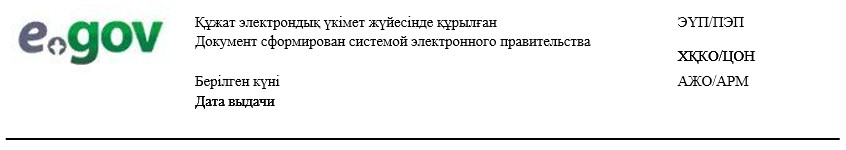                               Справка
       в органы внутренних дел для распоряжения имуществом
                      несовершеннолетних детей      Местный исполнительный орган городов Астаны и Алматы, районов и
городов областного значения, действующий в интересах
несовершеннолетнего (-ей, -их) ______________________________________
_____________________________________________________________________
_____________________________________________________________________
_____________________________________________________________________
разрешает на _______________________________________________________
транспортного средства ________________________Руководитель местного исполнительного
органа городов Астаны и Алматы,
районов городов областного значения ________________________
                                   (Ф.И.О.(при его наличии))Справка действительна в течение 1 (одного) месяца со дня выдачи.  Приложение 3             
 к стандарту государственной услуги  
 «Выдача справок в единый накопительный 
 пенсионный фонд и (или) добровольный 
накопительный пенсионный фонд, банки, в
 органы внутренних дел для распоряжения 
 имуществом несовершеннолетних детей  
 и оформления наследства       
 несовершеннолетним детям»                                                                      Форма                              Форма выходного документа, выданная в
                              бумажном виде местными исполнительными
                              органами городов Астаны и Алматы,
                              районов и городов областного значения                             Справка
              в банки для распоряжения имуществом
                   несовершеннолетних детей      Местный исполнительный орган городов Астаны и Алматы, районов и
городов областного значения разрешает (Ф.И.О. (при его наличии)
заявителя)_____________________________,_______года рождения,
(удостоверение личности №___________ от ________года,
выдано___________), законному(ым) представителю(ям) (родители
(родитель), опекуну(ам) или попечителю, патронатному воспитателю и
другим заменяющим их лицам) несовершеннолетнего ребенка (детей)
_________________________ _________________________(Ф.И.О. (при его
наличии) ребенка, года рождения), распорядиться вкладами
несовершеннолетнего ребенка (детей)_____________________
(наименование банка), с причитающимися инвестиционным доходом, пеней
и иными поступлениями в соответствии с законодательством.Руководитель местного исполнительного
органа городов Астаны и Алматы,
районов городов областного значения __________ ___________________
                                    подпись (Ф.И.О.(при его наличии))
      Место печати
      Справка действительна в течение 1 (одного) месяца со дня выдачи.                            Форма выходного документа, выданная в
                            электронном виде местными исполнительными
                            органами городов Астаны и Алматы, районов
                            и городов областного значения                               Справка
                 в банки для распоряжения имуществом
                      несовершеннолетних детей      Местный исполнительный орган городов Астаны и Алматы, районов и
городов областного значения разрешает (Ф.И.О. (при его наличии)
заявителя)_____________________________,_______года рождения,
(удостоверение личности №___________ от ________года,
выдано___________), законному(ым) представителю(ям) (родители
(родитель), опекуну(ам) или попечителю, патронатному воспитателю и
другим заменяющим их лицам) несовершеннолетнего ребенка (детей)
_________________________ _________________________(Ф.И.О. (при его
наличии) ребенка, года рождения), распорядиться вкладами
несовершеннолетнего ребенка (детей)_____________________
(наименование банка), с причитающимися инвестиционным доходом, пеней
и иными поступлениями в соответствии с законодательством.Руководитель местного исполнительного
органа городов Астаны и Алматы,
районов городов областного значения _________________________
                                    (Ф.И.О.(при его наличии))
Справка действительна в течение 1 (одного) месяца со дня выдачи.  Приложение 4             
 к стандарту государственной услуги  
 «Выдача справок в единый накопительный 
 пенсионный фонд и (или) добровольный 
накопительный пенсионный фонд, банки, в
 органы внутренних дел для распоряжения 
 имуществом несовершеннолетних детей  
 и оформления наследства       
 несовершеннолетним детям»                                                                      Форма                                Местный исполнительный орган
                                городов Астаны и Алматы, районов и
                                городов областного значения
                                от гражданина(ки) ___________________
                                ____________________________________
                                (Ф.И.О. (при его наличии)) и
                                индивидуальный идентификационный
                                номер)
                                Проживающий (ая) по адресу,
                                телефон
                                _________________________________                              Заявление      Прошу Вашего разрешения снять пенсионные накопления в
накопительном пенсионном фонде _______________ (название фонда
указывается согласно записи в свидетельстве о праве на наследство) за
несовершеннолетних детей (Ф.И.О. (при его наличии)) _____________ в
связи со смертью вкладчика (Ф.И.О. (при его наличии)) ______________
свидетельство о смерти от __________ года (дата выдачи свидетельства)
№ __________
      Согласен(а) на использования сведений, составляющих охраняемую
законом тайну, содержащихся в информационных системах.
«___»__________20__года              _________________________
                                     (подпись заявителя(ей))  Приложение 5             
 к стандарту государственной услуги  
 «Выдача справок в единый накопительный 
 пенсионный фонд и (или) добровольный 
накопительный пенсионный фонд, банки, в
 органы внутренних дел для распоряжения 
 имуществом несовершеннолетних детей  
 и оформления наследства       
 несовершеннолетним детям»                                                                      Форма                                Местный исполнительный орган
                                городов Астаны и Алматы, районов и
                                городов областного значения
                                от гражданина(ки) ___________________
                                ____________________________________
                                (Ф.И.О. (при его наличии)) и
                                индивидуальный идентификационный
                                номер)
                                Проживающий (ая) по адресу,
                                телефон
                                _________________________________                             Заявление      Прошу Вашего разрешения на распоряжение (уступка прав и
обязательств, расторжение договоров) вкладами в банке
___________________ (название банка) несовершеннолетних детей:
__________________________________________________________________
__________________________________________________________________
    (указать Ф.И.О. (при его наличии) детей, год рождения, №
    свидетельства о рождении, дети старше 10 лет расписываются,
                  пишут слово – «согласны»)
Сведения об отце (Ф.И.О. (при его наличии) и индивидуальный
идентификационный номер, № удостоверения личности, кем и когда
выдано)______________________________________________________________Сведения о матери (Ф.И.О. (при его наличии) и индивидуальный
идентификационный номер, № удостоверения личности, кем и когда
выдано)______________________________________________________________      Согласен(а) на использования сведений, составляющих охраняемую
законом тайну, содержащихся в информационных системах.
«___»__________20__года                  _______________________
                                        (подпись обоих родителей)  Приложение 6             
 к стандарту государственной услуги  
 «Выдача справок в единый накопительный 
 пенсионный фонд и (или) добровольный 
накопительный пенсионный фонд, банки, в
 органы внутренних дел для распоряжения 
 имуществом несовершеннолетних детей  
 и оформления наследства       
 несовершеннолетним детям»                                                                      Форма                                Местный исполнительный орган
                                городов Астаны и Алматы, районов и
                                городов областного значения
                                от гражданина(ки) ___________________
                                ____________________________________
                                (Ф.И.О. (при его наличии)) и
                                индивидуальный идентификационный
                                номер)
                                Проживающий (ая) по адресу,
                                телефон
                                _________________________________                             Заявление      Прошу Вашего разрешения на осуществление сделки в отношении
транспортного средства, принадлежащего на праве собственности
несовершеннолетнему(им) ребенку (детям):
__________________________________________________________________
__________________________________________________________________
______________________________________________________________      Согласен(а) на использования сведений, составляющих охраняемую
законом тайну, содержащихся в информационных системах.
«___»__________20__года                _______________________
                                       (подпись заявителя(ей))  Приложение 7             
 к стандарту государственной услуги  
 «Выдача справок в единый накопительный 
 пенсионный фонд и (или) добровольный 
накопительный пенсионный фонд, банки, в
 органы внутренних дел для распоряжения 
 имуществом несовершеннолетних детей  
 и оформления наследства       
 несовершеннолетним детям»                                                                      Форма                                     ______________________________
                                     (Ф.И.О. (при его наличии), либо
                                         наименование организации
                                            услугополучателя)
                                     ______________________________
                                        (адрес услугополучателя)                              Расписка
                    об отказе в приеме документов      Руководствуясь подпунктом 2 статьи 20 Закона Республики
Казахстан от 15 апреля 2013 года «О государственных услугах» отдел №
__ филиала РГП «Центр обслуживания населения» _______________________
                                                  (указать адрес)
отказывает в приеме документов на оказание государственной услуги
____________________________________________________________________
             (наименование государственной услуги)
ввиду представления Вами неполного пакета документов согласно
перечню, предусмотренному стандартом государственной услуги, а
именно:
      Наименование отсутствующих документов:
      1) ________________________________________;
      2) ________________________________________;
      3) ________________________________________.
      Настоящая расписка составлена в 2 экземплярах, по одному для каждой стороны.Ф.И.О.(при его наличии)
(работника ЦОН)        ____________________________
                               (подпись)
Ф.И.О.(при его наличии) исполнителя _____________
Телефон __________
Получил Ф.И.О.(при его наличии)         _________________________
                                        (подпись услугополучателя)
«___» _________ 20__ года